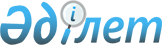 Об отнесении некоторых поселков Макатского района к категории селаРешение Атырауского областного маслихата от 11 апреля 2008 года
N 90-IV и постановление областного акимата от 11 марта 2008 года N 60. Зарегистрировано Департаментом юстиции Атырауской области 23 апреля 2008 года за N 2529.



      В соответствии со статьями 3, 11 
 Закона 
 Республики Казахстан от 8 декабря 1993 года N 4200 "Об административно-территориальном устройстве Республики Казахстан", на основании постановления акимата Макатского района от 20 февраля 2008 года N 44 и решения Макатского районного маслихата от 22 февраля 2008 года N 46-IV акимат области 

ПОСТАНОВЛЯЕТ

 и областной маслихат 

РЕШИЛ

:




      1. Отнести поселки Комсомол, Кошкар, Ескене и Байчунас Макатского района к категории села.




      2. Настоящее постановление и решение вступает в силу со дня государственной регистрации и вводится в действие по истечении десяти календарных дней после дня первого официального опубликования.


      Председатель VІ сессии                        Аким области




      областного маслихата                          Б. Рыскалиев




      С. Куанышев



      Секретарь областного маслихата




      Ж. Дюсенгалиев


					© 2012. РГП на ПХВ «Институт законодательства и правовой информации Республики Казахстан» Министерства юстиции Республики Казахстан
				